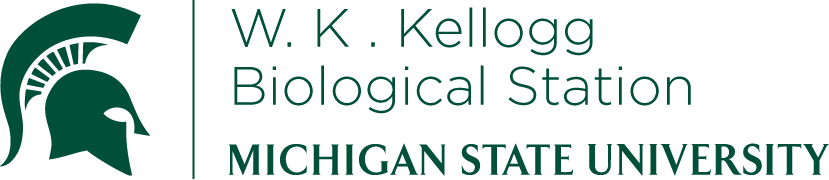 K-12 Partnership Lesson PlanBrendan O’Neill, Jodie Lugar-McManus, Jennifer BoyleDecompositionThe Ultimate Disappearing Act!OverviewDecomposition is a complex process happening all around us.  The goal is to identify where decomposition is happening (in the fridge in the forest), examine important factors – biological, chemical and physical, and used an inquiry-based approach for students to set up their own experiments.ObjectivesAt the conclusion of the lesson, students will be able to:Understand the concepts involved in decomposition – physical, chemical and biological.Connect these concepts with their everyday experiences and knowledge and relate them to models of food webs and carbon cycling.Use concepts to construct a decomposition experiment that unites the above concepts.Length of Lesson1 class period for introduction (can stand alone); 1 class period to plan experiments, 5 class periods for experimental follow-up (10-15min per period) Day 1: (20-25 min) videos, demonstration, question; (25 min) examine soil, funnel fauna, litter, decomposition, matter transformation; (10 min) bring together concepts: carbon transformation, food webs, decomposers.	Day 2: (25 min) plan experiments; (15 min) make predictionsGrade Levels7-10Standards covered (NGSS)	Disciplinary Core Ideas:MS-PS1-2: analyze and interpret data on the properties of substances before and after the substances interact to determine if a chemical reaction has occurredMS-LS2-3: develop a model to describe the cycling of matter and flow of energy among living and nonliving parts of an ecosystemCross Cutting Concepts:PatternsCause and effectSystems and system modelsEnergy and matter in systemsStability and change of systemsScience and Engineering PracticesAsking questions and defining problemsPlanning and carrying out investigationsAnalyzing and interpreting dataPrevious Michigan Standards Met:B1: Inquiry, reflection, and social implications (importance of decomposition- cycling of matter and energy- where it occurs and how)B2: Organization and development of living systems (soil food webs and how they interact with chemical and physical factors)B3: Interdependence of living systems and the environment (linking processes such as digestion and agriculture with concepts covered in decomposition)Materials Dissecting microscopeBerlese funnel (light, screen, funnel)Petri dishesAlcoholSoilComputerScaleFood stuffs or plant litterBromothymol blue (optional)Nylon 2mm mesh (optional)Plastic bags (optional)BackgroundDecomposition is a complex process happening all around us.  The goal is to identify where decomposition is happening (in the fridge in the forest), examine important factors – biological, chemical and physical, and used an inquiry-based approach for students to set up their own experiments.In this session students explore what happens in decomposition, what factors control decomposition (material being composed, micro and macro-organisms in the soil, temperature, etc.), and why this matters.  The session worksheet contains several links to videos of decomposing materials.  Activities of the sessionPart 1- Introducing decompositionIntroduce the process of decomposition using the links on the student handout.  Answer the reflection questions listed in Decomposition IPart 2- Decomposition activitiesSoilsCollect soil from several different locations (sandy, farm soil, forest, etc.)Record observations of soil in Decomposition II on the student handout Berlese funnelTo construct a Berlese funnel to extract mesofauna from the soil, find a funnel (or top half of a 2 liter soda bottle).  Place a screen on the bottom to keep the soil contained and fill the funnel with soil.  Place a light/heat source above the soil.  The “critters” in the soil will move toward the bottom to escape the light/heat.  Place a cup of water, ethanol, or even paper towel to capture the mesofauna to view under a dissecting scope.Record observations of the soil mesofauna on the student worksheetMicroscopesView organisms from several different soil types under a dissecting microscope (i.e. low power).Record observation on the student worksheet.Raw materialsShow students various decomposable materials (apple, wheat straw, banana, potato, gummi worms, cabbage, lettuce, etc.)Have students record predictions about which will decompose the fastest on the student worksheetRotting materials!Place a bag of the same decomposable materials in either a hot car or refrigerator for several days.Record observations of these materials on the student worksheet.Part 3- Decomposition experimentUse student worksheet to guide students through setting up a decomposition experiment.  Students will choose a soil type, decomposable material, and a locationGraph the results of the experiment on the student worksheetApply the lessons from these activities when interpreting the graphs on the last two sheets of the student worksheetResourcesActivity guide, basic data collection sheet, excel file to help with graphing, and powerpoint presentation listed on the “Decomposition: the ultimate disappearing act” lesson page on the KBS GK-12 website.LIDET experiment website: http://andrewsforest.oregonstate.edu/research/intersite/lidet.htmVideos for reflection questions:Pig: https://www.youtube.com/watch?v=R1CD6gNmhr0Fruit: https://www.youtube.com/watch?v=c0En-_BVbGcOther videos:http://www.theguardian.com/environment/video/2014/apr/30/rotting-dead-whale-verge-exploding-canada-videohttp://www.youtube.com/watch?v=1_t44siFyb4 https://www.youtube.com/watch?v=rdI3eFrTGs8Extensions and ModificationsTeachers can use the LIDET website to follow-up with outdoor experiments – measuring decomposition over time in a setting of their choice.  Additionally teachers may encase petri dishes in a sealed ziplock bag to allow for accumulations of CO2 which can be measures with a probe, or as a drop in pH of condensate with increase in carbonic acid.AssessmentThe lesson provides an excellent opportunity for students to revisit concepts over time by taking new measurements every week or every few weeks and building their graphs of decomposition individually and as a class.  At this latter time points teachers can assess how well students recall core concepts from initial lesson.